Annotate the soil profile as we work through the presentation on soil horizons: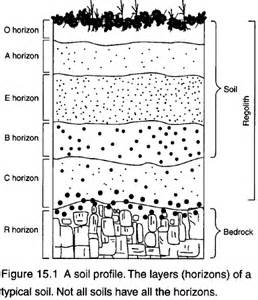 